Class Line-Up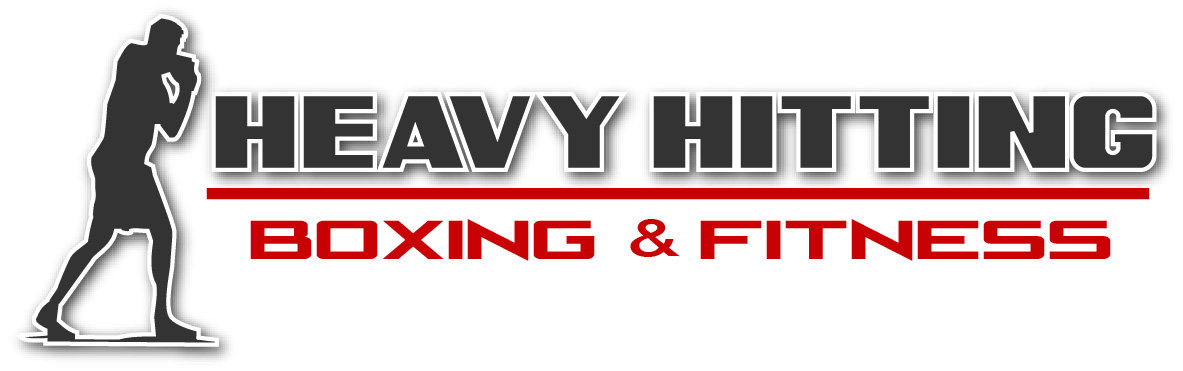 MondayMondayMondayTimeClass TypeInstructor9:30am - 10:15am(new class coming soon)6:30pm - 7:30pm Boxing Boot CampPaul Sandalo7:30pm – 8:30pmCardio Kickboxing (sign up required)Dorothea MackeyTuesdayTuesdayTuesdayTimeClass TypeInstructor12:00pm – 12:30pmLunch Rush Burn (coming soon)4:30pm - 5:30pm Kids After School ProgramPaul Sandalo6:00pm - 7:00pm Weight Training Paul Sandalo7:00pm – 8:00pmBoxing Technique Kristian Brown WednesdayWednesdayWednesdayTimeClass TypeInstructor9:30am - 10:15am(new class coming soon)6:30pm - 7:30pm Boxing Boot CampPaul Sandalo7:30pm - 8:30pmZumbaBox (sign up required)Dorothea MackeyThursdayThursdayThursdayTimeClass TypeInstructor4:30pm - 5:30pm Kids After School ProgramPaul Sandalo5:30pm - 6:30pmPound Fit (sign up required)Dorothea Mackay6:30pm - 7:30pmBoxing Boot CampPaul SandaloFridayFridayFridayTimeClass TypeInstructor12:00pm – 12:30pmLunch Rush Burn (coming soon)SaturdaySaturdaySaturdayTimeClass TypeInstructor10:00am - 11:00amBoot CampMaury PitmanSundaySundaySundayTimeClass TypeInstructor5:00am – 12:00amOpen Gym